Estilos de liderazgo Orientados a las personas Generalmente hablan de personas, autodesarrollo, necesidades, sensibilidad, motivaciones, conciencia, equipos de trabajo, valores, cooperación, comunicación, creencias, sentimientos, expectativas, espíritu de equipo, relaciones y comprensión. Tienen tendencia a ser espontáneos, empáticos, cálidos, subjetivos, emocionales, perceptivos, sensitivos.Orientados a las ideas Generalmente  hablan de conceptos, lo que es nuevo en su campo, innovación, creatividad, oportunidades, nuevas vías, posibilidades, nuevos métodos, grandes diseños. Su  tendencia es ser imaginativos, carismáticos, difíciles de entender, egocéntricos, muchas veces poco realistas, creativos, llenos de ideas. Actividad De acuerdo a los conceptos trabajados anteriormente representar cada tipo de líder según su estilo de comunicación.  Plantea ventajas y desventajas de un líder orientado a las personas.Plantea ventajas y desventajas de un líder orientado a las ideas.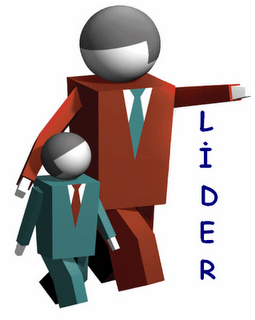 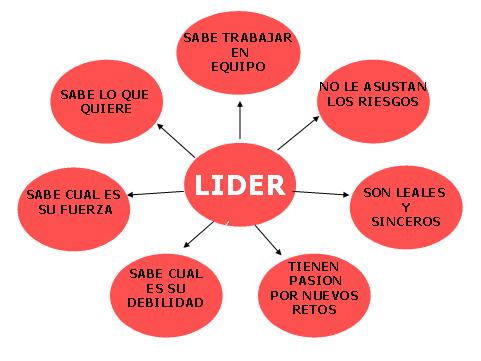 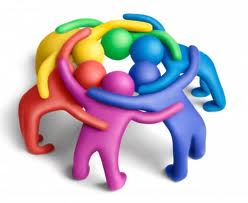 